Draft Agendaprepared by the Office of the UnionDisclaimer:  this document does not represent UPOV policies or guidance	Welcome	Approval of the agenda	Developments concerning UPOV PRISMA (document UPOV/EAF/18/2)	Future actions and program 	Date of next meeting[End of document]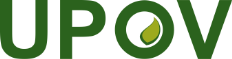 EInternational Union for the Protection of New Varieties of PlantsMeeting on the development of an electronic application formEighteenth Meeting
Geneva, October 21, 2021UPOV/EAF/18/1Original:  EnglishDate:  May 31, 2021